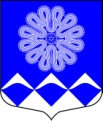 РОССИЙСКАЯ ФЕДЕРАЦИЯ АДМИНИСТРАЦИЯ МУНИЦИПАЛЬНОГО ОБРАЗОВАНИЯПЧЕВСКОЕ СЕЛЬСКОЕ ПОСЕЛЕНИЕКИРИШСКОГО МУНИЦИПАЛЬНОГО РАЙОНАЛЕНИНГРАДСКОЙ ОБЛАСТИПОСТАНОВЛЕНИЕот  06 декабря 2023    года			             	                            №  145д. ПчеваВ целях приведения нормативных правовых актов в соответствие с действующим законодательством, руководствуясь положением Конституции Российской Федерации, Трудовым кодексом Российской Федерации, Федеральным законом от 02.03.2007 № 25-ФЗ «О муниципальной службе в РФ», Протестом Киришской городской прокуратуры от 30.11.2023 года № 07-28-2023, администрация муниципального образования Пчевское сельское поселение Киришского муниципального района Ленинградской областиПОСТАНОВЛЯЕТ:1. Внести изменения в Правила внутреннего трудового распорядка администрации муниципального образования Пчевское сельское поселение Киришского муниципального района Ленинградской области, утвержденные   постановлением администрации  от 15.08.2018 № 64 (далее – Правила): 1.1. Пп. 2.4.3.2 п. 2.4 главы 2 Правил изложить в следующей редакции: «п. 2.4.3.2 Трудовую книжку и (или) сведения о трудовой деятельности, за исключением случаев, когда трудовой договор (контракт) заключается впервые.»;1.2. Пп. 2.4.3.3 п. 2.4 главы 2 Правил изложить в следующей редакции: «п. 2.4.3.3 Документ, подтверждающий регистрацию в системе индивидуального (персонифицированного) учета, в том числе в форме электронного документа, за исключением случаев, когда трудовой договор (контракт) заключается впервые.».2. Специалисту 1 категории, ответственному за кадровую работу, довести настоящие изменения до муниципальных служащих и работников администрации муниципального образования Пчевское сельское поселение Киришского муниципального района Ленинградской области.3. Настоящее постановление действует с момента официального опубликования. 4. Контроль за исполнением настоящего постановления оставляю за собой.И.о. главы  администрации                                                                                     О.Н. ЗюхинаО внесении изменений   в Правила внутреннего трудового распорядка администрации муниципального образования Пчевское сельское поселение Киришского муниципального района Ленинградской области, утвержденных постановлением администрации от 15.08.2018 № 64 